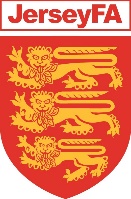 Posição Voluntária Jersey FA - Formulário de CandidaturaTodas as secções devem ser preenchidas e podem ser digitadas e enviadas por e-mail. Se necessário, pode usar uma folha complementar. A decisão de convidá-lo para uma entrevista será baseada nas informações que fornecer neste formulário. Tem experiência e conhecimentos em alguma das seguintes áreas?Utilize o espaço na próxima página para delinear as competências, qualificações e experiência que adquiriu, seja em trabalho remunerado, trabalho não remunerado/voluntário, trabalho em casa, através dos seus estudos, através das suas atividades de lazer, que considera relevantes para o cargo para o qual se está a candidatar e que acredita que o torna adequado para o cargo.  Indique até que ponto acredita que as suas competências, habilidades e/ou experiência satisfazem os requisitos descritos no perfil do cargo.Começando pelo seu trabalho atual ou mais recente, faça um resumo de todos os empregos, incluindo qualquer trabalho como freelancer e não remunerado relevante. Inclua as datas de início e fim de todos os cargos, o nome do empregador, natureza do negócio, título do cargo e breve resumo das suas responsabilidades. Indique os motivos pelos quais está interessado nesta posição voluntária.É familiar de algum membro atual do staff da Jersey FA? SIM/NÃOAlguma vez foi condenado por um crime? SIM/NÃOExistem acusações pendentes contra si? SIM/NÃOSe a resposta a ambas as perguntas for «sim», indique a data, natureza do crime e a coima ou sentença (se tiver sido condenado).Indique o nome e morada de duas referências. Estas devem ser os seus dois empregadores mais recentes, incluindo o seu empregador atual, quando aplicável, ou um diretor académico relevante. As referências pessoais devem ser dadas apenas quando não houver nenhum empregador anterior ou estabelecimento de ensino que possa ser indicado como referência. As referências só serão contactadas após a oferta do cargo.Concordo que qualquer oferta de cargo na Jersey Football Association Limited está sujeita a referências satisfatórias. Dou o meu consentimento para o armazenamento dos dados pessoais contidos neste formulário e no formulário de monitorização da diversidade e autorizo a Jersey FA a tratar as minhas informações de acordo com a sua Política de Privacidade (disponível em www.jerseyfa.com). Confirmo que as informações prestadas por mim neste formulário são completas, precisas e não induzem em erro. Assinatura: Data: Jersey Football AssociationCargo a que se candidataCargo a que se candidataCargo a que se candidataCargo a que se candidataInformação do CandidatoInformação do CandidatoNome Completo:Título:Sr./Sra./OutroMorada:Telefone (Fixo):Telefone (Telemóvel):E-mail:Competências ProfissionaisÁrea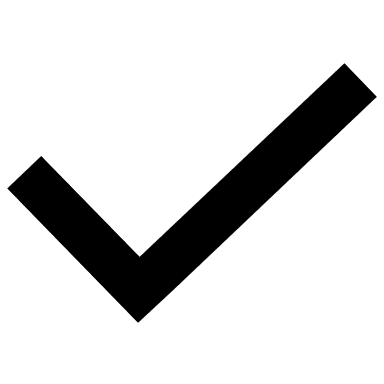 Indique alguns detalhesGestão empresarialRHImóveis e PropriedadeRisco e ConformidadeProteçãoMarketingHistórico ProfissionalDatasNome do Empregador / Natureza do NegócioTítulo do Cargo e Responsabilidades Outras informaçõesReferênciasPrimeira ReferênciaSegunda ReferênciaNomeMoradaTelefoneE-mailGrau de Parentesco ou Posição